Publicado en Madrid el 14/01/2020 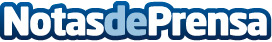 MARGen: Nuevas técnicas reducen los costes y los fracasos en la reproducción asistidaLas nuevas técnicas suponen un cambio en la praxis de la consulta de reproducción asistida y se fundamentan en una mejora del diagnostico en base a unas pruebas que tienen un coste reducido y que pueden ahorrar muchos dinero y frustración a las parejas en el caso de fracasos continuadosDatos de contacto:María Guijarro622836702Nota de prensa publicada en: https://www.notasdeprensa.es/margen-nuevas-tecnicas-reducen-los-costes-y Categorias: Nacional Medicina Medicina alternativa http://www.notasdeprensa.es